Велико Търново; ул. „Васил Левски” № 4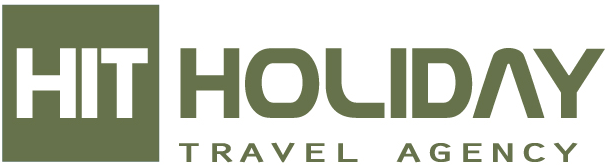 www.hitholidaybg.com ; e-mail: office@hitholidaybg.com  тел/факс: 062/601103 ; моб. тел: 0889911300Горна Оряховица – София – Горна ОряховицаОтпътуване от  Горна Оряховица сутринта. Пристигане в София – столицата на България. Посещение на Националния  исторически музей. Той е национална съкровищница на Република България, хранилище на реликви от световен мащаб и един от най-големите исторически музеи на Балканския полуостров. Отпътуване и разглеждане на Боянската църква „Св. св. Никола и Пантелеймон“. Тя е един от културните символи на България и е включена като културен паметник в Списъка на ЮНЕСКО. Продължаване към Детски научен център „Музейко“. Отпътуване към Горна Оряховица.Цена на дете – 46 лв.Цена на възрастен – 53 лв.Цената включва:Транспорт с комфортен  автобус;Медицинска застраховка;Двама  ръководители;Гид – представител на агенцията;Медицинско лице;Беседи за посещаваните обекти; Посещение на Детски научен център „Музейко“.Формат 2 - Ден на игрите. С продължителност 2,00 часа. Включва избор между:• едно ателие* в зала  с продължителност 30 минути и тематична разходка из част от изложбите на Музейко в продължение на 90 мин.• Видовете ателиета вижте в прикачената под текста презентация на форматите за училищни групи от 1 до 4 клас.• прожекция в планетариума с продължителност 30 минути и тематична разходка из част от изложбите на Музейко в продължение на 90 мин.Цената не включва:Разходи от личен характерВходни такси за посещаваните обекти:Национален  исторически  музей  София – 1 лв. за деца; а посетители, придружени от деца – 3.00 лв.Боянската църква „Св. св. Никола и Пантелеймон“ – 2 лв.Входните такси са  с  ориентировъчен характер и  подлежат на препотвърждение.